CIT Application ChecklistPrint and complete the Application form.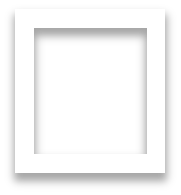 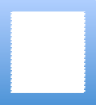 Ask your pastor and another person (not a relative) to write you letters of reference to include with your application.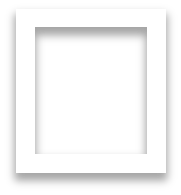 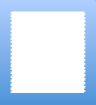 Submit your application and reference letters ON or BEFORE April 3rd. Email to tylerhorringa@centralmission.org.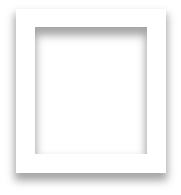 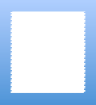 If you are applying to be a CIT for the first time: Attend CIT Interviews on April 8th on Zoom which will be emailed to you after you've sent in your application.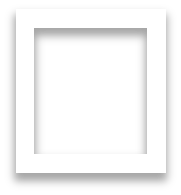 If you are selected: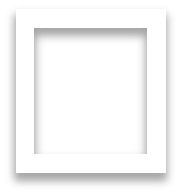 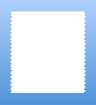 Complete a Child Protection Training session by May 31.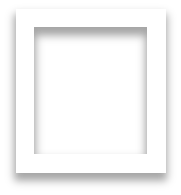 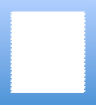 For training info see Sunday bulletin announcements under “General” headingComplete the CIT Training Session on Wednesday May 27th in the Family Life Center conference room.CENTRAL MISSION YOUTH MINISTRIES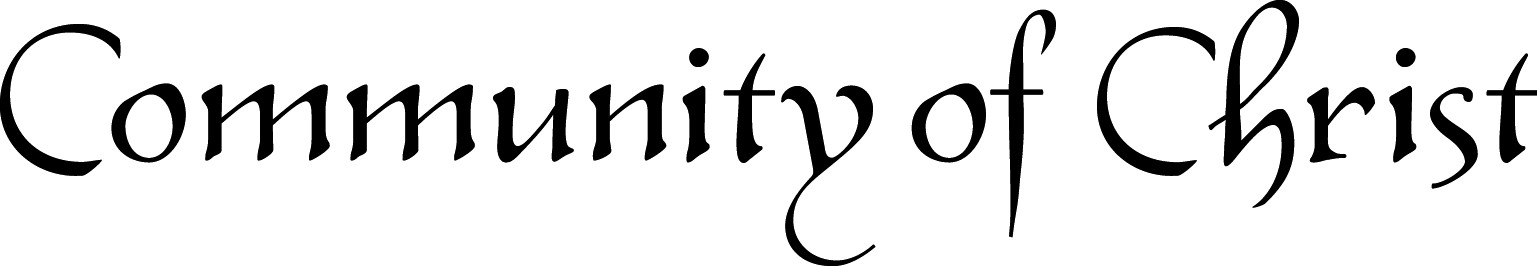 2020 Counselor-In-Training Application DEADLINE FOR APPILCATIONS: FRIDAY APRIL 3rdMust be at least 15 years of age by July to applyName_____________________________________________ Date ___________________Address _____________________________________________________________________City ________________________ State ________ Zip ___________Date of Birth__________Home Phone _________________________Cell Phone_________________________Email Address ________________________________________Male ___ Female ___Grade Completed in 2020	Congregation/Denomination 	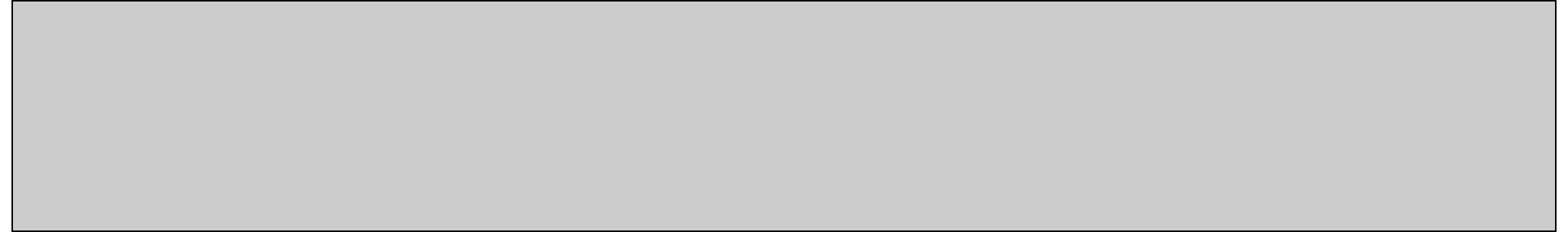 Please complete the following questions:Have you ever served as a CIT at a Central Mission Center Camp? If so, which camp(s) and year(s)? What were your roles?Please describe why you wish serve at camp as a “CIT” or “P.A.”:How do you picture yourself using the leadership skills you’ve gained from this experience in the future?What past experience have you had that prepares you to provide ministry, guidance and leadership to children?What are your hopes and expectations for Junior Camp?Please briefly write about significant events in your life that has made a spiritual impact on you:What does responsibility mean to you? What forms of responsibility have you experienced?Have you ever responded when someone was not respectful to you or to one of your friends? How did you respond? If you did not respond, what do you think you could have done?What is the easiest and most comfortable way for you to communicate? Spoken, written, etc	Explain why.What do you feel is the most important aspect of communication?What training or information would be beneficial to you in preparing for Junior Camp?I have read the training requirements, time frames, and understand that I must be selected from the interviews and complete the training in order to serve as a CIT.____________________________ ____________________________ _________________ Applicant’s Signature	Guardian/Parent Signature	DateReferences:Please attach 2 letters of reference. This first letter should be from your pastor, describing your participation and involvement in your congregation. The second letter should be written by an unrelated person who has direct knowledge of your leadership abilities, i.e. teacher, youth leader, coach, etc. (no relatives, please).